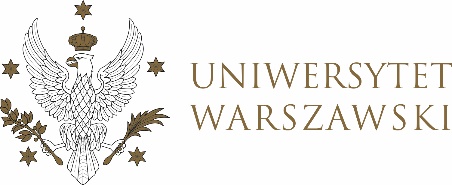 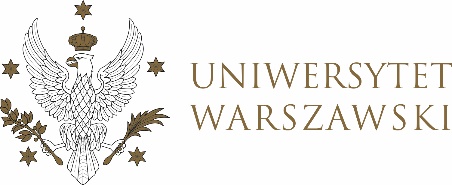 Poz. …UCHWAŁA NR 11
RADY DYDAKTYCZNEJ DLA KIERUNKÓW STUDIÓW KOMUNIKACJA MIĘDZYKULTUROWA – AZJA I AFRYKA, ORIENTAL STUDIES – INNER ASIA: MONGOLIAN AND TIBETAN STUDIES, ORIENTALISTYKA, ORIENTALISTYKA – AFRYKANISTYKA, ORIENTALISTYKA – ARABISTYKA, ORIENTALISTYKA – EGIPTOLOGIA, ORIENTALISTYKA – HEBRAISTYKA, ORIENTALISTYKA – INDOLOGIA, ORIENTALISTYKA – IRANISTYKA, ORIENTALISTYKA – JAPONISTYKA, ORIENTALISTYKA – KOREANISTYKA, ORIENTALISTYKA – KULTURA WSCHODU STAROŻYTNEGO, ORIENTALISTYKA – MONGOLISTYKA I TYBETOLOGIA, ORIENTALISTYKA – SINOLOGIA, ORIENTALISTYKA – TURKOLOGIA, RELIGIONS OF ASIA AND AFRICA: BUDDHISM, ISLAM AND OTHERSz dnia 29 czerwca 2021 r.w sprawie szczegółowych zasad procesu dyplomowania na kierunku 
Religions of Asia and Africa: Buddhism, Islam and OthersNa podstawie § 68 ust. 2 Statutu Uniwersytetu Warszawskiego (Monitor UW z 2019 r. poz. 190) rada dydaktyczna postanawia, co następuje:§ 11. 	Praca dyplomowa powinna być sporządzona przez studenta samodzielnie, w sposób właściwy dla opracowań naukowych, z uwzględnieniem w szczególności zgodności treści z tematem określonym w tytule, odpowiedniego doboru i wykorzystania źródeł, czytelnej metodologii, jasnego sformułowania i uzasadnienia tez i wniosków, prawidłowej argumentacji oraz poprawności językowej. 2. 	Praca dyplomowa powinna mieć logiczną i przejrzystą kompozycję, zawierać wstęp, zatytułowane rozdziały i podrozdziały, zakończenie, bibliografię, opcjonalnie aneksy i indeksy oraz spis treści. Dodatkowe informacje powinny być w niej umieszczone w odsyłaczach i przypisach.3. 	Praca dyplomowa powstaje z wykorzystaniem odpowiedniej i aktualnej literatury zgodnej z metodologią dyscypliny, a także omawianą w pracy problematyką i innych materiałów źródłowych. Stanowi dowód na należyte opanowanie przez autora/autorkę umiejętności definiowania celu pracy naukowej, problemu badawczego oraz tez (hipotez) badawczych, a także umiejętności stosowania metod badawczych odpowiednich dla wybranej dziedziny w analizie i opisie badanego problemu. Świadczy o znajomości aktualnego stanu badań, odnoszących się do tematu pracy. Minimalna objętość pracy dyplomowej wynosi dwa arkusze wydawnicze, nie mniej niż 50 stron A4 po 1800 znaków na stronę. Praca magisterska nie może stanowić powielenia tytułu i treści pracy licencjackiej. Dopuszcza się przygotowanie pracy magisterskiej z obszaru, którego dotyczyła praca licencjacka, jednak musi ona zawierać istotne poszerzenie tematu i treści oraz uwzględniać najnowsze osiągniecia badawcze w zakresie danej dyscypliny oraz badanego zagadnienia.4. 	Praca dyplomowa jest pisana w języku angielskim.§ 2	1. Pracę dyplomową student przygotowuje pod kierunkiem uprawnionego nauczyciela akademickiego zgodnie z zasadami określonymi w Regulaminie Studiów na Uniwersytecie Warszawskim § 24 ust. 1 i 2.2. 	Kierujący pracą dyplomową sprawuje opiekę merytoryczną nad realizacją prowadzonych prac dyplomowych, prowadzi seminaria dyplomowe lub konsultacje indywidualne.	3.	W przypadku, gdy student chce przygotować pracę dyplomową pod kierunkiem osoby spoza Uniwersytetu, Rada Dydaktyczna może upoważnić taką osobę do współkierowania tą pracą, przy jednoczesnym powołaniu uprawnionego nauczyciela akademickiego do pełnienia funkcji kierującego pracą dyplomową.  4. 	W przypadku ustania zatrudnienia nauczyciela akademickiego kierującego pracą dyplomową Kierownik Jednostki Dydaktycznej w porozumieniu ze studentem wyznacza spośród pracowników Uniwersytetu współkierującego pracą albo wyznacza innego kierującego pracą. 5. 	Dopuszcza się wspólne przygotowanie pracy dyplomowej przez studentów, pod warunkiem określenia wkładu każdego ze współautorów. Zasady w tym zakresie każdorazowo określa Rada Dydaktyczna indywidualnie. 6. 	Nauczyciele akademiccy zgłaszają do kierownika wewnętrznej jednostki organizacyjnej proponowaną problematykę seminarium magisterskiego.7. 	Student wybiera seminarium zgodne z jego zainteresowaniami i specjalizacją z oferty swojej jednostki. 8 	W uzasadnionych przypadkach kierującym pracą może być osoba nieprowadząca seminarium, co nie uprawnia studenta do niezaliczenia seminarium u innego nauczyciela akademickiego. 9. 	Grupa seminaryjna składa się z minimum trzech osób.10. 	Wyboru kierującego pracą student dokonuje za pośrednictwem systemu USOS, zapisując się na seminarium. 11. 	Propozycję tematu pracy dyplomowej student ustala w porozumieniu z kierującym pracą. § 31. 	Kierownik wewnętrznej jednostki organizacyjnej lub osoba wyznaczona przez kierownika zgłasza do Dziekanatu ds. Studenckich propozycję tytułu pracy dyplomowej w języku angielskim, kod dziedziny i nazwisko promotora co najmniej na tydzień przed planowanym posiedzeniem Rady Dydaktycznej i jednocześnie co najmniej miesiąc przed planowanym terminem obrony. 2. 	Rada Dydaktyczna zatwierdza tytuł pracy dyplomowej w języku angielskim, kod dziedziny i promotora.3. 	Przed poddaniem pod głosowanie tematów prac dyplomowych przewodniczący Rady Dydaktycznej weryfikuje zgodności tematów prac dyplomowych z profilem studiów, poziomem kształcenia oraz dyscypliną studiów.§ 41. 	Warunkiem dopuszczenia do egzaminu dyplomowego jest:  1) 	spełnienie wszystkich wymogów określonych w programie studiów;  2) uzyskanie z pracy dyplomowej ostatecznej oceny nie niższej niż 3,0, z zastrzeżeniem § 46 ust. 13 Regulaminu Studiów na UW. § 51. 	Praca dyplomowa jest oceniana według następujących kryteriów:1) 	czy praca została sporządzona samodzielnie;2) 	czy treść pracy odpowiada tematowi określonemu w tytule;3) 	ocena układu pracy, podziału treści, kolejności rozdziałów, kompletności tez itp.;4) 	ocena merytoryczna;5) 	czy i w jakim zakresie praca stanowi nowe ujęcie tematu;6) 	charakterystyka doboru i wykorzystania źródeł; 7) 	ocena formalnej strony pracy (poprawność języka, opanowanie techniki pisania pracy, spis rzeczy, odsyłacze);8) 	sposób wykorzystania pracy (publikacja, udostępnienie instytucjom, materiał źródłowy).§ 6	Egzamin dyplomowy odbywa się w ciągu trzech miesięcy od dnia złożenia pracy dyplomowej, przy czym nie później niż w dniu poprzedzającym planowy termin ukończenia studiów. § 71. 	Egzamin dyplomowy przeprowadza komisja powołana przez Kierownika Jednostki Dydaktycznej, w skład której wchodzą co najmniej trzy osoby: Kierownik Jednostki Dydaktycznej lub inny wyznaczony przez niego nauczyciel akademicki, promotor oraz recenzent. 2.	Kierownik Jednostki Dydaktycznej zatwierdza termin egzaminu dyplomowego. 3. 	Nie mniej niż dwóch członków komisji posiada co najmniej stopień naukowy doktora. 4. 	Komisji przewodniczy Kierownik Jednostki Dydaktycznej lub wyznaczony przez niego nauczyciel akademicki. Przewodniczącym komisji nie może być promotor studenta. § 81. 	Zatwierdzony przez Radę Dydaktyczną tytuł pracy dyplomowej pracownik Dziekanatu ds. Studenckich wprowadza do systemu USOS. 2. 	Student wprowadza do systemu APD wersję elektroniczną pracy w formacie PDF oraz streszczenie i słowa kluczowe; nazwa pliku musi być zgodna ze wzorem: <typ dyplomu>-<PESEL>.pdf np. 3600-LIC-OR--83050704674.pdf; kody prac dyplomowych są zamieszczone na stronie WO; promotor wysyła plik z pracą do badania w Jednolitym Systemie Antyplagiatowym, a po otrzymaniu i zatwierdzeniu wyniku badania antyplagiatowego potwierdza prawdziwość danych wprowadzonych do APD.3. 	Promotor oraz recenzent pracy wprowadzają do systemu APD najpóźniej na 4 dni przed terminem obrony recenzje, które następnie zatwierdzają, drukują i podpisują. 4. 	Student ma prawo zrezygnować z terminu wprowadzenia recenzji przez promotora i recenzenta określonego w ustępie 3. Student składa na piśmie w dziekanacie ds. studenckich stosowne oświadczenie. § 91. 	Egzamin dyplomowy ma formę ustną, odbywa się przed komisją i jest egzaminem zamkniętym dla publiczności. Egzamin dyplomowy jest prowadzony w całości w języku angielskim. 2. 	Na wniosek studenta lub promotora, Kierownik Jednostki Dydaktycznej może przeprowadzić otwarty egzamin dyplomowy. W części jawnej otwartego egzaminu dyplomowego mogą wziąć udział, na prawach obserwatora, wszyscy zainteresowani. Wniosek o otwarty egzamin dyplomowy składa się nie później niż tydzień przed terminem egzaminu.3. 	Komisja egzaminacyjna powinna zweryfikować dane osobowe studenta przystępującego do egzaminu dyplomowego.4. 	Zakres egzaminu dyplomowego obejmuje zagadnienia z całego programu studiów i sprawdza osiągnięcie przez studenta kierunkowych efektów uczenia się, które zostały uchwalone przez senat UW dla danego kierunku studiów. Przynajmniej jedno z pytań musi dotyczyć zakresu pracy dyplomowej. W trakcie egzaminu magisterskiego student otrzymuje co najmniej trzy pytania:co najmniej jedno powinno być sformułowane przez recenzenta i dotyczyć tematyki pracy dyplomowej, a także odnosić się do sformułowanego w pracy problemu badawczego i/lub tez (hipotez) oraz zastosowanej metody badawczej, co najmniej jedno powinno dotyczyć zagadnień z całego programu studiów związanych tematycznie z dyscypliną naukową, w zakresie której powstała praca,5.	Pytania egzaminacyjne ustalają indywidualnie członkowie komisji, konsultując następnie ich treść przed rozpoczęciem egzaminu dyplomowego (pytania mogą być modyfikowane w zależności od przebiegu egzaminu).6. 	Pytania są zapisywane w protokole egzaminu dyplomowego.7. 	Każdy z członków komisji ocenia indywidualnie odpowiedzi udzielone na zadane przez siebie pytania; po obliczeniu średniej arytmetycznej wszystkich ocen ustala się ocenę końcową (wynik) egzaminu dyplomowego. Przy ocenie odpowiedzi każdy z członków komisji ocenia:1) 	spójność merytoryczną;2) 	tok rozumowania oraz ciąg logiczny;3) 	stronę stylistyczną i językową odpowiedzi;8. 	O wyniku egzaminu oraz o ocenie na dyplomie student jest informowany po zweryfikowaniu danych przez Dziekanat ds. Studenckich.9. 	Po zakończeniu egzaminu dyplomowego dokumentacja jest przekazywana do Dziekanatu ds. Studenckich.10. 	W uzasadnionych przypadkach egzamin dyplomowy można przeprowadzić zdalnie w ramach synchronicznego kontaktu online. Egzamin dyplomowy może zostać przeprowadzony poprzez wideokonferencję, konferencję internetową, platformę zdalnego nauczania oraz inne narzędzia do synchronicznej pracy grupowej.11. 	W przypadku egzaminu dyplomowego przeprowadzonego w ramach synchronicznego kontaktu online zasady przeprowadzania egzaminu określone w § 9 ust 1-7 i § 10 stosuje się odpowiednio.§ 101.	Z egzaminu dyplomowego sporządza się protokół, w którym utrwala się decyzję komisji o nadaniu tytułu zawodowego. Decyzję w imieniu komisji ogłasza jej przewodniczący. 2. 	Decyzja o nadaniu tytułu zawodowego jest z mocy prawa natychmiastowo wykonalna. Przysługuje od niej odwołanie do Rektora w terminie 14 dni od dnia jej ogłoszenia.  3. 	Wynik egzaminu dyplomowego wyraża się ocenami, określonymi w § 34 ust. 2 Regulaminu Studiów na UW. 4. 	Jeśli student uzyskał z egzaminu dyplomowego ocenę niedostateczną lub bez usprawiedliwienia nie przystąpił do tego egzaminu w terminie, KJD wyznacza termin drugiego egzaminu dyplomowego, który odbywa się nie później niż w ciągu trzech miesięcy od planowego terminu ukończenia studiów. 5. 	Jeśli student przystępował do egzaminu dwukrotnie, wynik uwzględniany przy obliczaniu ostatecznego wyniku studiów jest średnią arytmetyczną wyników obu egzaminów. Średnią liczy się z zaokrągleniem do części setnych.  6. 	Jeśli student nie złoży egzaminu dyplomowego w drugim terminie, KJD skreśla go z listy studentów.§ 11		1. 	Podstawą obliczenia ostatecznego wyniku studiów są:  1) 	średnia ocen z egzaminów i ocen końcowych z przedmiotów niekończących się egzaminem obliczona według § 42 ust. 7 Regulaminu Studiów na UW; 2) 	ostateczna ocena pracy dyplomowej obliczona według § 46 ust. 13 Regulaminu Studiów na UW;  3) 	ostateczny wynik egzaminu dyplomowego obliczony według § 51 ust. 1 i 3 Regulaminu Studiów na UW.		2. 	W dyplomie ukończenia studiów wyższych wpisuje się ostateczny wynik studiów zgodnie z zasadą:  1) 	do 3,40 – dostateczny;  2)	powyżej 3,40 do 3,80 – dostateczny plus;  3) 	powyżej 3,80 do 4,20 – dobry;  4) 	powyżej 4,20 do 4,60 – dobry plus;  5) 	powyżej 4,60 do 4,90 – bardzo dobry; 6) 	powyżej 4,90 – celujący.  3. 	Dyplom z wyróżnieniem otrzymują absolwenci, którzy:  1) ukończyli studia w terminie określonym planem studiów lub w terminach określonych w § 43 ust. 8 i § 47 ust. 2 i 3 Regulaminu Studiów na UW;  2) uzyskali z egzaminów i z zaliczeń przedmiotów niekończących się egzaminem średnią ocen wyższą niż 4,6;  3) uzyskali z pracy dyplomowej ostateczną ocenę 5,0 a z egzaminu dyplomowego ocenę co najmniej bardzo dobrą;  4) nie naruszyli zasad zawartych w ślubowaniu, w szczególności nie została wobec nich orzeczona kara dyscyplinarna. 4. 	  Dyplom z wyróżnieniem przyznaje Rektor. Rektor lub Kierownik Jednostki Dydaktycznej może przyznać nagrodę materialną w związku z uzyskaniem przez studenta dyplomu z wyróżnieniem. § 121. Absolwent otrzymuje dyplom ukończenia studiów wyższych z tytułem zawodowym magistra, wraz z suplementem, nie później niż trzydzieści dni od daty ukończenia studiów. 2. 	  Suplement zawiera informację o wszystkich zaliczonych podczas studiów przedmiotach, o których mowa w § 42 ust. 7 Regulaminu Studiów na UW oraz o uzyskanych wynikach.§ 13	1. 	Prace dyplomowe magisterskie są archiwizowane w APD oraz opcjonalnie w wersji papierowej np. w bibliotekach jednostek Wydziału Orientalistycznego.	2. 	Archiwizacji podlegają także recenzje prac dyplomowych oraz protokoły egzaminów dyplomowych.§ 141. 	Raz do roku Kierownik Jednostki Dydaktycznej przedstawia do zatwierdzenia Radzie Dydaktycznej Raport z Kontroli Procesu Dyplomowania, przygotowany przez Komisję ds. Jakości Kształcenia działającą przy Radzie Dydaktycznej.	2.   Raport ten oraz informację o planowanych działaniach naprawczych lub doskonalących proces dyplomowania Rada Dydaktyczna przesyła do Uniwersyteckiej Rady ds. Kształcenia do końca semestru następującego po roku akademickim będącym przedmiotem tych analiz.	3.   Raport zawiera analizę czterech losowo wybranych spośród prac magisterskich obronionych na kierunku w ciągu ostatniego roku akademickiego. W analizie należy każdorazowo zawrzeć:1) 		informacje na temat jakości recenzji oraz związku między jej treścią i uwagami w niej zawartymi a oceną końcową za pracę, ze szczególnym uwzględnieniem: a) 	przestrzegania terminu udostępniania studentom recenzji prac dyplomowych, b) rzeczowości, kompletności i trafności uzasadnienia ocen pracy dyplomowej, wystawionych przez promotora i recenzenta, c) zasadności różnic w ocenach pracy dyplomowej, wystawionych przez promotora i recenzenta,2) 	ocenę trafności formułowania pytań egzaminacyjnych i stopnia ich trudności, szczególnie różnice w weryfikowanych efektach uczenia się na studiach drugiego stopnia; 3) 	w przypadku stwierdzenia nieprawidłowości Komisja ds. Jakości Kształcenia przeanalizuje wszystkie recenzje wykładowcy z ostatniego roku akademickiego i przedstawi wnioski Kierownikowi Jednostki Dydaktycznej w ciągu 2 tygodni od ich stwierdzenia.4.   W przypadku zgłoszenia przez studenta zastrzeżeń co do procesu recenzowania i/lub przebiegu egzaminu dyplomowego, Kierownik Jednostki Dydaktycznej może wystąpić do Komisji ds. Jakości Kształcenia o sprawdzenie przebiegu wskazanego procesu dyplomowania. Komisji ds. Jakości Kształcenia sporządza raport, analiza powinna zawierać dane wskazane w § 14 ust. 3 pkt 1-3. Jeśli komisja stwierdzi rażące naruszenia, Kierownik Jednostki Dydaktycznej jest zobowiązany zaplanować działania naprawcze w porozumieniu z kierownikiem wewnętrznej jednostki organizacyjnej lub kierownikiem studiów oraz przedstawić informacje o podjętych działaniach na posiedzeniu Rady Dydaktycznej, nie później niż 3 miesiące po otrzymaniu raportu komisji.	5.  Jeśli różnica między ocenami promotora i recenzenta wynosi więcej niż jeden, to przewodniczący komisji egzaminu dyplomowego informuje Kierownika Jednostki Dydaktycznej, a ten może wystąpić do Komisji ds. Jakości Kształcenia o sprawdzenie przebiegu wskazanego procesu dyplomowania. Komisji ds. Jakości Kształcenia sporządza raport, analiza powinna zawierać dane wskazane w § 14 ust. 3 pkt 1-3. § 15Uchwała wchodzi w życie z dniem podjęcia.Przewodnicząca Rady Dydaktycznej: M. Widy-Behiesse